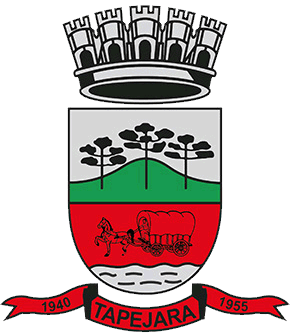 Pauta 012/2024Câmara Municipal de Vereadores de TapejaraSala de Sessões Zalmair João Roier (Alemão)Sessão Ordinária dia 15/04/2024
SAUDAÇÃO Invocando a proteção de Deus, declaro aberta a Sessão Ordinária da noite de hoje, dia 08 de abril de 2024.- Solicito aos senhores que tomem assento.- Agradecemos as pessoas que se fazem presentes essa noite...- A cópia da Ata da Sessão Ordinária do dia 08/04/2024, está com os Senhores Vereadores e poderá ser retificada através de requerimento escrito encaminhado à Mesa Diretora. - Vereadores favoráveis permaneçam como estão, e contrários se manifestem...- Aprovado por...
Informes e Agradecimentos:
- Na tarde de quarta-feira 10/04, a Presidente da Câmara Adriana Bueno Artuzi, participou da Escolha da Rainha do GITI. O evento aconteceu no Centro Cultural. A noite a presidente da câmara e o vereador Josué Girardi participaram da reunião com os responsáveis dos Vereadores Mirins 2024. Estiveram reunidos no auditório Zalmair Roier e contou com a presença dos pais dos vereadores eleitos do Projeto Vereador Mirim e seus suplentes.- Na manhã de quinta-feira 11/04, a Presidente da Câmara, Adriana Bueno Artuzi, participou do momento de divulgação da conquista do Ensino Médio para a Escola Valeriano Ughini. Evento que a direção da escola organizou para anunciar de forma oficial a comunidade escolar.- No sábado de manhã 13/04, o Vereador Paulo César Langaro, representando a Presidente da Câmara Adriana Bueno Artuzi, participou da Feira da Saúde. Evento que aconteceu na Unidade Básica de Saúde Central.- No domingo à noite (14/04), o vereador Déberton Fracaro (Betinho), participou da entrega de premiações, do 55º Campeonato Aberto de Verão de Futsal. As finais aconteceram no Ginásio Albino Sossella (Ginasião).
EXPEDIENTE DO DIANa Sessão ordinária de hoje deram entrada as seguintes matérias:- Projeto de Lei do Executivo nº 026/2024;- Projeto de Lei do Executivo nº 027/2024;- Ofício nº 108/2024;- Ofício nº 114/2024;- Requerimento nº 011/2024;- Edital nº 055/2024 – Plano Diretor;- Pedido de Informações nº 001/24;-------------------------------------------------------------------------------------------------------------------------Solicito a Assessora Talita que faça a leitura das matérias--------------------------------------------------------------------------------------------------------------------------. Projeto de Lei do Executivo nº 026/24. Abre Crédito Especial na Secretaria Municipal de Administração e Planejamento. -. Projeto de Lei do Executivo nº 027/24. Autoriza o Poder Executivo Municipal a contratar profissionais por tempo determinado, em caráter de excepcional interesse público, para atender necessidade temporária de pessoal em área deficitária. - Requerimento nº 011/24. A Presidente da Câmara de Vereadores Adriana Bueno Artuzi, juntamente com os vereadores. REQUER a inclusão imediata na Ordem do dia, da Sessão Ordinária do dia 15 de abril, o Projeto de Lei n° 027/2024.- Ofício nº 114/24. O Poder Executivo solicita a apreciação do Projeto de Lei n.º 027/2024, em REGIME DE URGENCIA, em virtude da relevância da matéria e por razões de interesse publico.- Ofício nº 108/24. O Prefeito Municipal de Tapejara solicita o empréstimo da Câmara Municipal de Vereadores, no dia 25 de abril, às 09 horas, para a realização da AUDIÊNCIA PÚBLICA, visando à participação popular para discussões das alterações propostas pela sociedade tapejarense da Lei n.º 4518 de 29 de dezembro de 2020 – PLANO DIRETOR do município de Tapejara – Edital nº 055/24.- Edital n° 055/24. Convocação de Audiência Pública. Atendendo a princípios da Administração Pública, consagrados em textos legais, fazemos o chamamento público a todos os munícipes para participar da audiência.- Pedido de Informações nº 001/24. (Ler na Integra).ORDEM DO DIA
REQUERIMENTOS:De acordo com o Art. 138 do Regimento Interno, os requerimentos escritos serão deliberados pelo plenário e votados na mesma sessão de apresentação, não cabendo o adiamento nem discussão.Portanto, coloco em votação:- Requerimento nº 011/2024. A Presidente da Câmara de Vereadores Adriana Bueno Artuzi, juntamente com os vereadores abaixo subscritos, em conformidade com o que estabelece o artigo 122 e artigo nº 168 do Regimento Interno, REQUER a inclusão imediata na Ordem do dia, da Sessão Ordinária do dia 15 de abril, do Projeto de Lei do Executivo nº 027/24.- Coloco em votação o requerimento 011/2024. - Vereadores favoráveis permaneçam como estão contrários se manifestem.- Aprovado por...--------------------------------------------------------------------------------------------------------------------------
PROJETOS DE LEI- Em discussão o Projeto de Lei do Executivo nº 025/2024. Autoriza o Poder Executivo a firmar parceria através de Termo de Fomento e repassar recursos financeiros a JUNIOR CHAMBER INTERNATIONAL TAPEJARA – JCI TAPEJARA.- A palavra está com senhores vereadores.-Como mais nenhum vereador deseja fazer uso da palavra, coloco em votação o Projeto de Lei do Executivo nº 025/2024.-Vereadores favoráveis permaneçam como estão contrários se manifestem.-Aprovado por...- Em discussão o Projeto de Lei do Executivo nº 027/2024. Autoriza o Poder Executivo Municipal a contratar profissionais por tempo determinado, em caráter de excepcional interesse público, para atender necessidade temporária de pessoal em área deficitária.- A palavra está com senhores vereadores.-Como mais nenhum vereador deseja fazer uso da palavra, coloco em votação o Projeto de Lei do Executivo nº 027/2024.-Vereadores favoráveis permaneçam como estão contrários se manifestem.-Aprovado por...-------------------------------------------------------------------------------------------------------------------------Eram essas as matérias a serem discutidas na Sessão Ordinária de hoje.-------------------------------------------------------------------------------------------------------------------------Explicações Pessoais:Passamos agora ao espaço destinado às Explicações Pessoais, onde cada vereador terá o tempo regimental de cinco minutos para expor assuntos de seu interesse. Pela ordem, o primeiro a fazer uso da palavra é o Vereador: Rafael Menegaz, Edson Luiz Dalla Costa, Altamir Galvão Waltrich, Carlos Eduardo de Oliveira, Celso Fernandes de Oliveira, Déberton Fracaro, Josué Girardi, José Marcos Sutil, Maeli Brunetto, Paulo Cesar Langaro e Adriana Bueno Artuzi.________________________________________________________________________PERMANECEM EM PAUTA- Projetos de Lei do Executivo nº 026/2024;- Indicações nº 009/24;
ENCERRAMENTO
Encerro a presente Sessão e convoco os Senhores Vereadores para a próxima Sessão Ordinária do ano que se realizará no dia 29/04/2024, às 19:00 horas. Tenham todos, uma boa noite e uma ótima semana.